LIGA DE ENSINO DO RIO GRANDE DO NORTE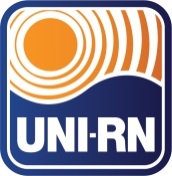 CENTRO UNIVERSITÁRIO DO RIO GRANDE DO NORTEResoluções – Ano 2018NºAssuntoData001/2018Aprova prorrogação vigência PDI 2013-201709 feverei002/2018Aprovar extinção Curso Superior Tec Gestão Comercial09 feverei003/2018Aprovar extinção Curso Graduação Admin. Cód 1978209 feverei004/2018Aprovar extinção Curso Graduação Adm. Habilitação Marketing09 feverei 005/2018Aprovar extinção Curso Adm Sistemas Informação cód 59160 09 feverei006/2018Aprovar aumento 100 vagas Graduação Direito – cód. 1978309 feverei007/2018Aprovar aumento 50 vagas Graduação Psicologia – cód. 7490209 feverei008/2018Prazo limite renovação matrícula 2018.109 feverei009/2018Estabele normas para matrículas alunos nos TCC e TC09 feverei010/2018Aprovar Ad Referendum limite renovação matrículas 2018.221 agosto011/2018Aprovar Ad Referendum alterações no regimento Geral UNI-RN11 setem012/2018Aprovar Ad Referendum regularizar alunos em situação de evasão21 setem013/2018Altera, Ad Referendum, Caps Regimento Geral do UNI-RN21 setem014/2018Aprova alteração Capítulo V Regimento Geral UNI-RN21 setem015/2018Altera parcialmente normas Ativ. complem. Cursos Graduação21 setem016/2018Dispõe situação acadêm. Estudantes Cursos Psicologia21 setem017/2018Dispõe sobre remanejamento vagas Graduação Ciênc Contábeis21 setem018/2018Dispõe sobre remanejamento vagas Graduação Nutrição21 setem019/2018Dispõe sobre reajuste valor anuidade Cursos UNI-RN14 dezem020/2018Aprova PDI do UNI-RN14 dezem021/2018Adota regime de hora/aula relógio e define novos horários14 dezem022/2018Referendar portarias criação Cursos Pós-Grad Lato Sensu14 dezem023/2018Aprova Plano de Garantia de Acessibilidade 2018-202214 dezem